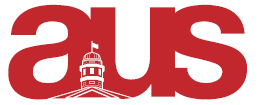 Report of McGill Environment Students’ Society (MESS), AUS Council (Oct 19th, 2016)We did a collaboration with MUGS for an apple picking event on Mac Campus on Saturday 15th, and it was a huge success. More than a 100 people came!Our VP Events started a new ‘environment students hang out’ event at Ecole, every Friday from 6-8!Our next events are: an open mic in the MESS lounge and a prof talk.All students from every faculty are welcome to our events! We have meetings every Mondays, in the basement of the School of Environment.Respectfully Submitted,Charlotte AubracMESS VP External